СОВЕТ ДЕПУТАТОВ ЩЁЛКОВСКОГО МУНИЦИПАЛЬНОГО РАЙОНАМОСКОВСКОЙ ОБЛАСТИР Е Ш Е Н И Е от 26.06.2018 № 761/75О принятии в собственность Щёлковского муниципального района Московской областидвижимого имущества городского поселения Щёлково Щёлковского муниципального районаВ соответствии с Гражданским кодексом Российской Федерации, Федеральным законом от 06.10.2003 №131-ФЗ «Об общих принципах организации местного самоуправления в Российской Федерации», в целях осуществления полномочий Щёлковского муниципального района по защите населения и территории муниципального района от чрезвычайных ситуаций природного и техногенного характера, обеспечению безопасности людей на водных объектах, охране их жизни и здоровья, Совет депутатов Щёлковского муниципального района Р Е Ш И Л:	1. Принять в собственность Щёлковского муниципального района Московской области движимое имущество городского поселения Щёлково Щёлковского муниципального района согласно приложению.	2. Администрации Щёлковского муниципального района осуществить мероприятия в соответствии с пунктом 1 настоящего решения. 3. Настоящее решение подлежит размещению на официальном сайте Администрации Щёлковского муниципального района.Председатель Совета депутатов Щёлковского муниципального района                           	        Н.В. СуровцеваПриложение к решению Совета депутатов Щёлковского муниципального районаМосковской областиот 26.06.2018 № 761/75		ПЕРЕЧЕНЬдвижимого имущества городского поселения Щёлково Щёлковского муниципального района, принимаемого в собственность Щёлковского муниципального района Московской областиНачальник Управления имущественных отношений Администрации Щёлковского муниципального района			       					   Е.В. Лыжненко№п/пНаименование имуществаИндивидуализирующие характеристикиБалансовая стоимость, руб.1Аварийно-спасательная машина среднего типаПаспорт транспортного средства 73 ОС 895050, VIN XU6174390H0000057, год выпуска 20175000000,00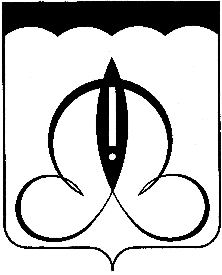 